Перевозка мельницы к месту установки и ее сборкаОт редакции сайтаТекст составлен на основание Инструкции по эксплуатации линии с центробежно-ударной мельницей Титан М-160, поставленной для конкретного покупателя. Данный порядок перевозки может быть использован также для мельниц меньших типоразмеров: Титан М-063 и Титан М-125. Содержание:1.Предъявление мельницы заказчику перед отправкой к месту установки2.Погрузка мельницы на транспортное средство для перевозки3.Подготовка мельницы к работе в месте установки1.Предъявление мельницы заказчику перед отправкой к месту установкиПеред отправкой Заказчику мельница собирается полностью на заводе и демонстрируется представителю Заказчика в режиме холостого хода (с включением двигателя вентилятора наддува и двигателя привода, но без подачи питания).2.Погрузка мельницы на транспортное средство для перевозкиДля дальнейшей транспортировки к месту установки железнодорожным или автомобильным (либо речным/морским) транспортом с мельницы снимается ускоритель, а ротор и электродвигатель привода фиксируются транспортировочными приспособлениями. В ряде случаев из-за габаритных ограничений также демонтируется классификатор и вентилятор наддува (см. фото в конце статьи).Все снятые части, а также сама мельница и запасные части, входящие в ее комплектацию, крепятся к авто- или железнодорожной платформе Перевозчика (см.рис.18).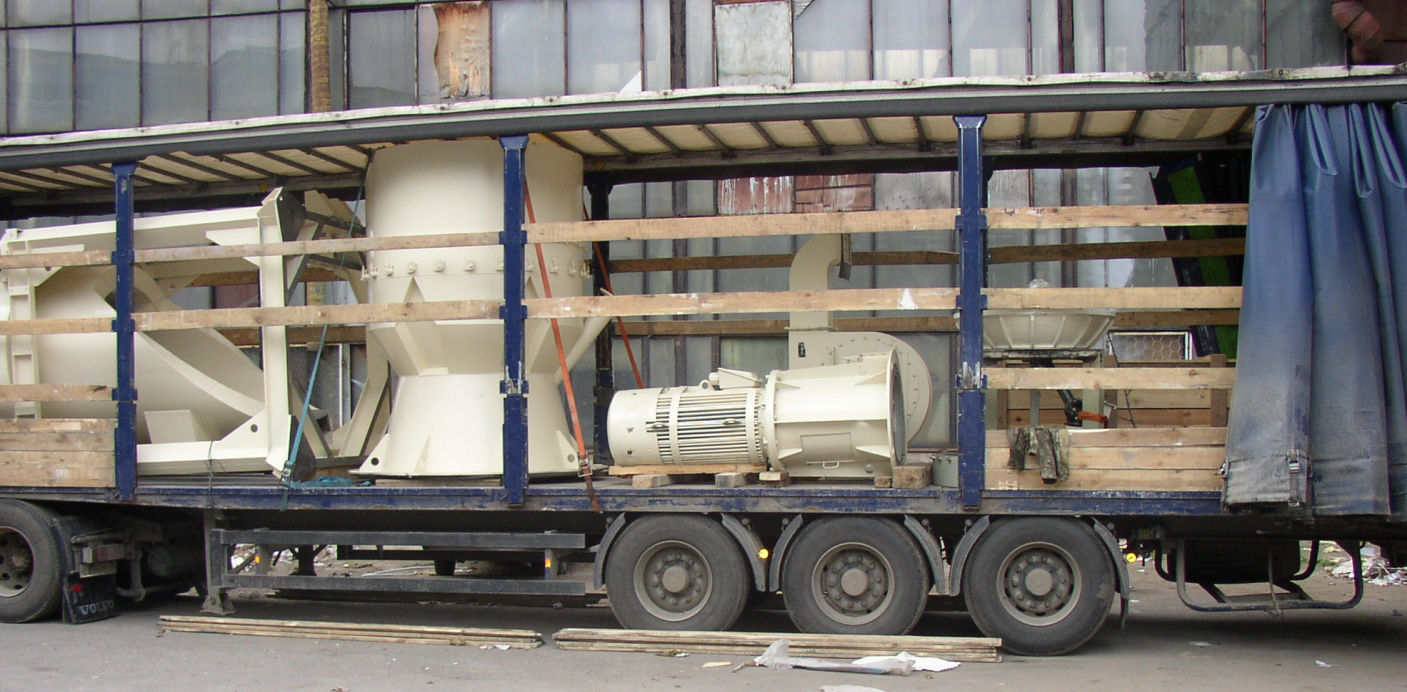 Рис. 18. Отправка мельницы «Титан М-160»На фотографии видны классификатор мельницы, мельница, электродвигатель, вентилятор, статор.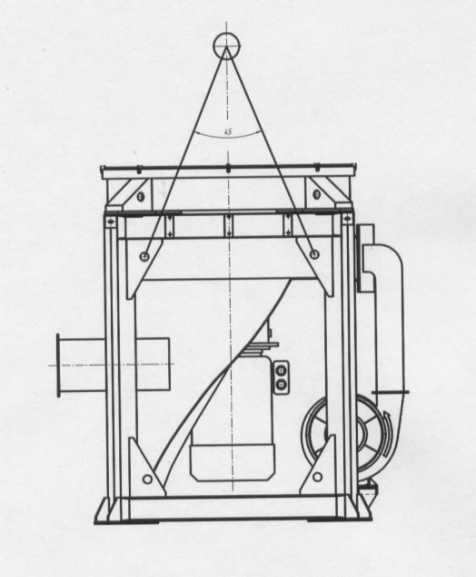 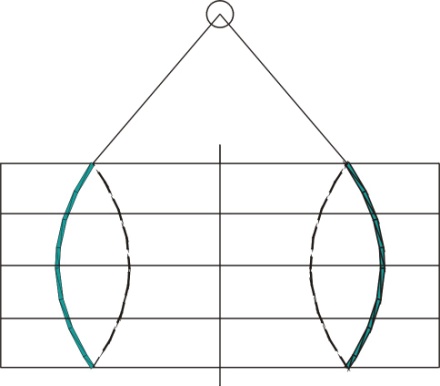 а)						б)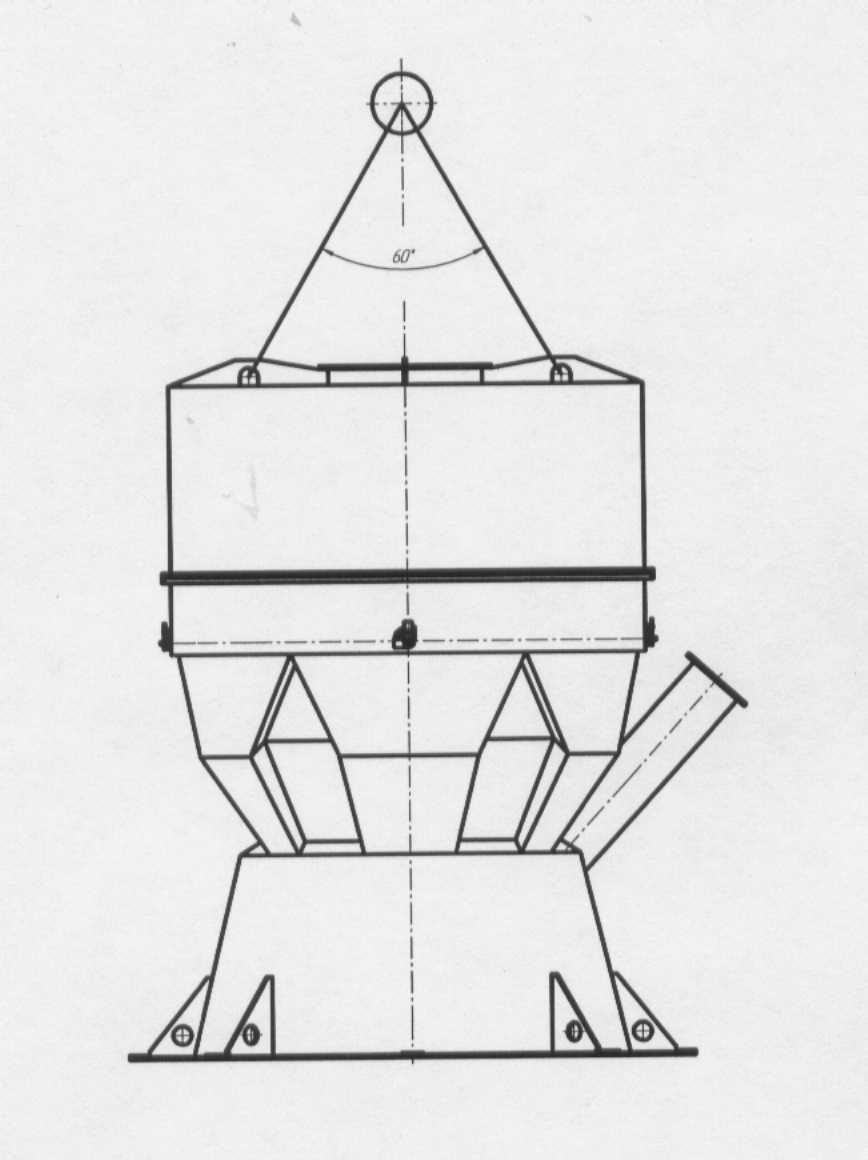 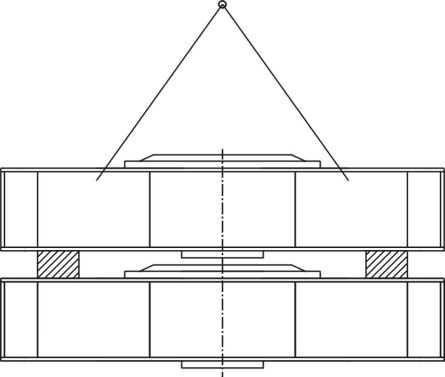 в)					          г)Рис. 18. Схема строповки сборочных единиц мельницы Титан-Ма) – мельница; б) – ящик ЗИП;  в) – классификатор мельницы; г) – связка ускорителей.3.Подготовка мельницы к работе в месте установкиПодготовка мельницы к работе осуществляется специалистами, допущенными к работе с дробильным оборудованием и электроустановками с напряжением до 1000В и изучившими данную «Инструкцию по эксплуатации».Подготовка мельницы к работе проводится в следующем порядке:Установить мельницу на штатное рабочее место и закрепить ее, предварительно убедившись в отсутствии замечаний к фундаменту.Если при транспортировке вентилятор был демонтирован, то установить его на место (см. рис. 3 и 16).Провести внешний осмотр мельницы, проверить и, в случае необходимости, подтянуть все резьбовые соединения.Открыть доступ к ротору и статору мельницы, сняв классификатор.Удалить транспортировочные элементы крепления ротора, предварительно обеспечив к ним доступ:снять мембрану 9 , закрывающую амортизатор 10;выкрутить шесть болтов крепления верхнего опорного фланца ПШУ 11 и снять его;выкрутить болты крепления амортизатора к опорной (воздушной) крышке 8 и аккуратно извлечь амортизатор;отпустить и вывести из зацепления с обечайкой корпуса болты-стяжки крепления воздушной крышки;снять воздушную крышку, ввернув рымы в имеющиеся на ней отверстия, заглушенные пробками;удалить транспортировочные элементы крепления ротора;вернуть воздушную крышку на место и закрепить ее болтами-стяжками.